提单显运费总保函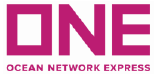 General Letter of Indemnity for Showing Freight on BLTO：Ocean Network Express航线名称 Service Loop：_________________________________________________________________ 合约号Service Contract Number:_________________________________________________________发货人Shipper:_____________________________________________________________ ____________收货人Consignee:_____________________________________________________________ __________有效期Period of validity:_____________________________________________________________ ___应目的港客户要求，以上所列航线之相关货物的提单上均需显示运费，现我司出具总保函申请。由此产生一切责任、风险、费用由我司承担。As the request of customer at destination, the freight should be shownon the bill of lading for the shipments as above. We hereby issue a general letter of guarantee for application. All the responsibilities, risks and expenses will be borne by our company. Thank you!订舱代理公司此处盖：							      发货人此处盖：________________________                            _______________________正本、圆形、中英文对照公章						      正本、圆形、中英文对照公章